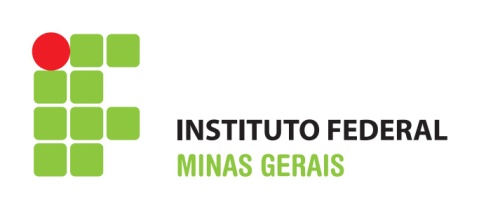 ANEXO II DA RESOLUÇÃO Nº 07 DE 19 DE MARÇO DE 2018TERMO DE CONVÊNIO Nº. _____/_____, QUE ENTRE SI CELEBRAM O INSTITUTO FEDERAL DE EDUCAÇÃO, CIÊNCIA E TECNOLOGIA DE MINAS GERAIS, POR MEIO DE SEU CAMPUS _______, E A INSTITUIÇÃO DE ENSINO _______________.Pelo presente instrumento, de um lado, o INSTITUTO FEDERAL DE EDUCAÇÃO, CIÊNCIA E TECNOLOGIA DE MINAS GERAIS, Autarquia Federal, inscrito no CNPJ/MF sob o nº. 10.626.896/0001-72, com sede à Avenida Professor Mário Werneck, nº. 2.590, Bairro Buritis, CEP 30575-180, Belo Horizonte, Estado de Minas Gerais, na condição de concedente, por intermédio de seu Campus ____________, inscrito no CNPJ sob o nº. ______________, sito à Rua __________, nº. _________, Bairro _______, em __________, Estado de Minas Geral, doravante denominado CAMPUS DO IFMG, neste ato representado pelo Diretor-Geral Professor ___________, brasileiro, casado, servidor público federal, portador da Cédula de Identidade ____________________ - SSP/MG e CPF nº. ___________, residente e domiciliado à Rua _______________, nº. __________, Bairro ______________, em ___________, CEP __________, Estado de Minas Gerais, e, de outro lado, a INSTITUIÇÃO DE ENSINO __________, inscrita no CNPJ sob o nº. __________________, sito à Avenida _______________, nº. __________, Bairro ___________, CEP __________, Belo Horizonte, Estado de Minas Gerais, de agora em diante designada INSTITUIÇÃO DE ENSINO, neste ato representada por seu Reitor/Diretor-Geral _________, em conformidade com a Lei nº 11.788/2008, a  Orientação Normativa vigente, que estabelece orientações sobre a aceitação de estagiários no âmbito da Administração Pública federal direta, autárquica e fundacional, expedida pelo Ministério do Planejamento, Desenvolvimento e Gestão, Resoluções e Normas Internas das partes envolvidas, firmam o presente Convênio mediante as Cláusulas e condições seguintes:CLÁUSULA PRIMEIRA – DO OBJETOO presente Convênio tem por objeto a oferta pelo CAMPUS DO IFMG de estágio obrigatório e não obrigatório, a estudantes matriculados e frequentes nos cursos da INSTITUIÇÃO DE ENSINO.CLÁUSULA SEGUNDA – DA CARACTERIZAÇÃO DO ESTÁGIO 2.1 – O Estágio visa ao aprendizado de competências próprias da atividade profissional e à contextualização curricular, objetivando o desenvolvimento do educando para a vida cidadã e para o trabalho.2.2 – Estágio não obrigatório é aquele desenvolvido como atividade opcional, acrescido à carga horária regular e obrigatória.2.3 – Estágio obrigatório é aquele definido como tal no projeto pedagógico do curso, cuja carga horária é requisito para aprovação e obtenção de diploma.2.4 – O estágio obrigatório somente será realizado sem ônus para o CAMPUS DO IFMG.2.5 - Os  candidatos ao estágio não obrigatório serão selecionados por meio de edital de processo seletivo e os candidatos ao estágio obrigatório através de edital de chamada pública. O Campus/Reitoria poderá recorrer aos serviços de agentes de integração para auxiliarem nesse processo.2.6 - A jornada de atividades dos estagiários será estabelecida pelo CAMPUS DO IFMG e pela INSTITUIÇÃO DE ENSINO, sem prejuízo das atividades escolares, não podendo ultrapassar o limite de 30 (trinta) horas semanais.2.7 - A duração do estágio será estabelecida pelo CAMPUS DO IFMG e pela INSTITUIÇÃO DE ENSINO, limitada a permanência do estagiário por, no máximo, 2 (dois) anos, exceto para estudantes com deficiência.2.8 – O estágio não cria vínculo empregatício de qualquer natureza, sendo que o descumprimento de qualquer das obrigações contidas no Termo de Compromisso caracteriza vínculo de emprego do educando com o IFMG para todos os fins da legislação trabalhista e previdenciária, conforme art. 3º, § 2º, da Lei nº 11.788/2008.2.9 - Os estagiários somente poderão iniciar as atividades de estágio junto ao CAMPUS DO IFMG quando toda a documentação estiver regularizada, sendo que os estágios iniciados sem a assinatura de representantes do CAMPUS DO IFMG e da INSTITUIÇÃO DE ENSINO não serão reconhecidos.2.10 - Os Convenentes devem apresentar documentos idôneos, autênticos e legítimos, e em caso de falsificação e/ou informações inverídicas ficarão sujeitos às penalidades previstas na legislação vigente no país.CLÁUSULA TERCEIRA – DAS OBRIGAÇÕES DO CAMPUS DO IFMG 3.1 - Celebrar Termo de Compromisso com a INSTITUIÇÃO DE ENSINO e o educando, zelando por seu cumprimento;3.2 – Ofertar instalações que tenham condições de proporcionar ao educando atividades de aprendizagem social, profissional e cultural;3.3 – Indicar servidor de seu quadro de pessoal, com formação ou experiência profissional na área de conhecimento desenvolvida no curso do Estagiário, para orientar, supervisionar e avaliar até 10 (dez) estagiários simultaneamente. Para orientação e supervisão do estagiário de nível fundamental ou médio, o servidor indicado deve ter, no mínimo o mesmo nível de formação do estagiário; 3.4 – Conceder ao estudante em estágio não obrigatório o pagamento de bolsa, bem como o auxílio-transporte;3.5 - Observar a legislação relacionada à saúde e segurança no trabalho;3.6 – Enviar à INSTITUIÇÃO DE ENSINO, semestralmente, relatório de atividades, com vista obrigatória ao estagiário;3.7 - Assegurar ao estagiário, sempre que o estágio tenha duração igual ou superior a um ano, período de recesso de 30 (trinta) dias ou proporcional nos casos de estágio inferior a um ano, preferencialmente durante suas férias escolares. Quando o estagiário receber bolsa, o recesso deverá ser remunerado.3.8 – Manter à disposição da fiscalização documentos que comprovem a relação de estágio;3.9 - Por ocasião do desligamento do estagiário, entregar termo de realização do estágio com indicação resumida das atividades desenvolvidas, dos períodos e da avaliação de desempenho;3.10 – Contratar em favor do estagiário seguro contra acidentes pessoais, cuja apólice seja compatível com valores de mercado, conforme fique estabelecido no Termo de Compromisso. No caso de estágio obrigatório, a responsabilidade pela contratação do seguro deverá ser assumida pela INSTITUIÇÃO DE ENSINO.CLÁUSULA QUARTA – DAS OBRIGAÇÕES DA INSTITUIÇÃO DE ENSINO4.1 – Celebrar Termo de Compromisso com o educando ou com seu representante ou assistente legal, quando ele for absoluta ou relativamente incapaz, e com o CAMPUS DO IFMG, contendo um plano de atividades e indicando as condições de adequação do estágio à proposta pedagógica do curso, à etapa e modalidade da formação escolar do estudante e ao horário e calendário escolar;4.2 - Avaliar as instalações do CAMPUS DO IFMG e sua adequação à formação cultural e profissional do educando;4.3 – Indicar professor orientador, da área a ser desenvolvida no estágio, como responsável pelo acompanhamento e avaliação das atividades do estagiário;4.4 – Exigir do educando a apresentação semestral de relatório das atividades;4.5 – Zelar pelo cumprimento do Termo de Compromisso, reorientando o estagiário para outro local em caso de descumprimento de suas normas; e4.6 – Comunicar ao CAMPUS DO IFMG, no início do período letivo, as datas de realização de avaliações escolares ou acadêmicas.CLÁUSULA QUINTA – DA VIGÊNCIAO presente Convênio vigorará por 60 (sessenta) meses, contados de sua assinatura, podendo ser rescindido desde que qualquer das partes convenentes notifique à outra, com antecedência de dez dias, sem prejuízo para as atividades de estágio vigentes e autorizadas, ou, de imediato, na hipótese de descumprimento de qualquer das Cláusulas contratuais.CLÁUSULA SEXTA – DA PUBLICAÇÃOO presente instrumento deverá ser publicado pelo CAMPUS DO IFMG e pela INSTITUIÇÃO DE ENSINO em forma de extrato, no sítio eletrônico e/ou no Boletim de Serviço.CLÁUSULA SÉTIMA - DO FOROOs partícipes nomeiam o foro da Justiça Federal em Belo Horizonte, Seção Judiciária de Minas Gerais, renunciando a qualquer outro, para dirimir qualquer pendência que não puder ser solucionada por via amigável. E por estarem justos e acordados, os partícipes assinam o presente instrumento em 02 (duas) vias de igual teor e forma, na presença das testemunhas abaixo indicadas a tudo presente.________________, Estado de Minas Gerais, ____ de ______ de 20____.INSTITUTO FEDERAL DE EDUCAÇÃO, CIÊNCIA E TECNOLOGIA DE MINAS GERAIS, Campus _________________Diretor-Geral ___________ INSTITUIÇÃO DE ENSINO _________Reitor/Diretor-Geral _____________________ Testemunhas:________________________________             ______________________________CPF                                                                  CPFTestemunhas: Obs. As assinaturas não podem ficar separadas do texto do Convênio (como se apresenta nesta minuta)